Уважаемые родители!          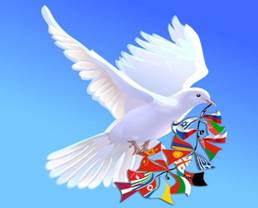 Уделите внимание своим детям, не дайте им стать орудием чьих-то грязных политических игр! От вас зависит, как сложится дальнейшая жизнь ваших детей. Тем, кто спекулирует на патриотизме, втягивая в свои интриги молодёжь, безразлична судьба ваших детей, их репутация, их переживания и проблемы. Защитите своих детей, не дайте им совершить непоправимые поступки! Основные признаки того, что подросток начинает подпадать под влияние экстремистской идеологии, можно свести к следующим:1. Манера поведения становится значительно более резкой и грубой, прогрессирует ненормативная либо жаргонная лексика; 2. Резко изменяется стиль одежды и внешнего вида, соответствуя правилам определенной субкультуры; 3. На компьютере оказывается много сохраненных ссылок или файлов с текстами, роликами или изображениями экстремистко- политического или социально-экстремального содержания;4. В доме появляется непонятная и нетипичная символика или атрибутика (как вариант – нацистская символика), предметы, которые могут быть использованы как оружие; 5. Подросток проводит много времени за компьютером или самообразованием по вопросам, не относящимся к школьному обучению, художественной литературе, фильмам, компьютерным играм;6. Повышенное увлечение вредными привычками; 7. Резкое увеличение числа разговоров на политические и социальные темы, в ходе которых высказываются крайние суждения с признаками нетерпимости. Если вы подозреваете, что ваш ребенок попал под влияние экстремистской организации, не паникуйте, но действуйте быстро и решительно:1. Не осуждайте категорически увлечение подростка, идеологию группы – такая манера точно натолкнется на протест. Попытайтесь выяснить причину экстремистского настроения, аккуратно обсудите, зачем ему это нужно. 2. Начните «контрпропаганду». Основой «контрпропаганды» должен стать тезис, что человек сможет гораздо больше сделать для переустройства мира, если он будет учиться дальше и как можно лучше, став, таким образом, профессионалом и авторитетом в обществе, за которым пойдут и к которому прислушаются. Приводите больше примеров из истории и личной жизни о событиях, когда люди разных национальностей и рас вместе добивались определенных целей. Обязательным условием такого общения должны быть мягкость и ненавязчивость. 3. Ограничьте общение подростка со знакомыми, оказывающими на него негативное влияние, попытайтесь изолировать от лидера группы. 4. В случае если Вы или Ваши близкие подвергаетесь физическому или моральному экстремистскому давлению незамедлительно обращайтесь в органы внутренних дел.